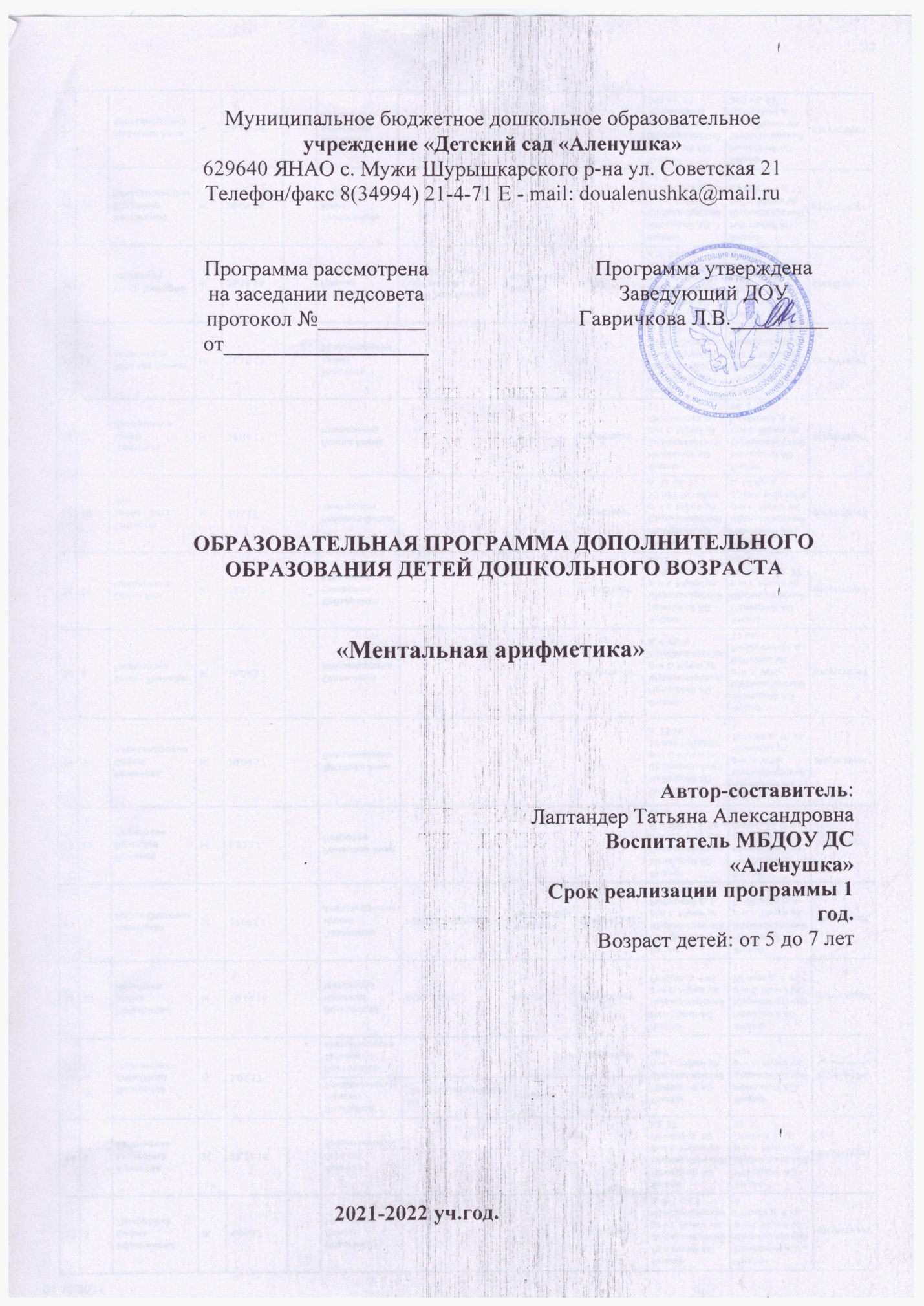                                                 Содержание  ВВЕДЕНИЕ ОБРАЗОВАТЕЛЬНАЯ ПРОГРАММА ДОПОЛНИТЕЛЬНОГО ОБРАЗОВАНИЯ ДЕТЕЙ ДОШКОЛЬНОГО ВОЗРАСТА «Ментальная арифметика» основным нормативно-правовым документам дошкольного образования: Федеральному Закону РФ от 29.12.2013 №273-ФЗ «Об образовании в Российской Федерации», приказу Министерства образования и науки РФ от 09.11.2018 г. № 196 "Об утверждении Порядка организации и осуществления образовательной деятельности по дополнительным общеобразовательным программам. Целевой раздел программы1.1Пояснительная записка.Математика- царица наук, арифметика- царица математики. Гаусс Карл Фридрих (немецкий математик, ввел абсолютную систему единиц).                              Ментальная арифметика - это программа развития умственных способностей и творческого потенциала с помощью арифметических вычислений на японских счетах Абакус (Соробан) без использования компьютера, калькулятора, письменных принадлежностей, только перекидывая косточки счетов в уме. Ментальная арифметика закладывает прочный фундамент для реализации себя в жизни, повышается успеваемость по предметам в школе, идет разностороннее развитие от математики до музыки, быстро и легко даются иностранные языки, повышается уверенность в себе, инициативность и самостоятельность. Идет развитие лидерских качеств, благодаря чему ребенок с легкостью поступит в престижный вуз и обретет достойную работу.   Быстрый счет в данной методике является лишь побочным положительным эффектом.   Каждый ребенок хочет и может развиваться, но, чтобы не потерять к этому интерес и стремление в данной программе предусматривается такой прием обучения, как игра.  Согласно данным научных исследований, наиболее интенсивное развитие головного мозга происходит у детей 4–12 лет. Навыки, приобретенные в этом возрасте, быстро и легко усваиваются и сохраняются на долгие годы. Именно поэтому они могут оказать значительное влияние на успешное будущее ребенка. На начальных этапах занятий ментальной арифметикой используется абакус (счеты). В дальнейшем дети производят вычисления в уме, создавая мысленный образ абакуса.  Технически тренировка представляет собой последовательное освоение навыков счета с использованием японских счет (соробана) с постепенным переводом навыка от механического к умственному (ментальному).  Благодаря курсу ментальной арифметики у всех детей улучшаются зрительная и слуховая память, повышается концентрация и внимательность. Занятия проходят в игровой форме два раза в неделю по 35 минут. Курс Ментальной арифметики рассчитан на два учебных года. За это время дети изучат сложение и вычитание в пределах трехзначных чисел, дополнительное время остается на каникулы, пропуски занятий и другие форс мажорные обстоятельства.    Ребенок получает счеты и тетрадь, по которой занимается. Так же ребенок получает задание домой. Педагог, в свою очередь, контролирует выполнение домашнего задания и при необходимости связывается с родителями для корректировки.                              Направленность образовательной программы. Образовательная программа дополнительного образования детей дошкольного возраста «Ментальная арифметика» создана для развития логики, воображения, фотографической памяти и.т.д. Функциональное назначение программы – общеразвивающее. Направленности: техническая, естественно-научная. Педагогическая значимость освоения данной программы обусловлена тем, что овладение навыками счета на абакусе и ментальном счетом, теснейшим образом связано с речевым, интеллектуальным, физическим, эмоциональным и нравственным развитием личности.Новизна программы Новизна образовательной программы дополнительного образования детей дошкольного возраста «Ментальная арифметика» предполагает: новое решение проблем дополнительного образования;  новые методики преподавания;  новые педагогические технологии в проведении занятий;  нововведения в формах диагностики и подведения итогов реализации программы и т.д. Актуальность программыУпражнения на Абакусе развивают мелкую моторику, стимулируют работу и гармоничное развитие обоих полушарий головного мозга, благодаря чему улучшается: Концентрация внимания; Фотографическая память; Точность и быстрота реакции; Творческое мышление; Слух и наблюдательность; Воображение, как следствие повышается общая успеваемость ребёнка, появляется уверенность в себе, формируется позитивное отношение к обучению. Цели и задачи деятельности ОУ по реализации Программы:Цель программы:Максимальное развитие интеллектуальных и творческих способностей детей, а также возможностей восприятия и обработки информации, через использование методики устного счета.тренировка мозга для максимальной скорости восприятия и обработки любой информации. При этом происходит гармоничное развитие двух полушарий головного мозга: левого, отвечающего за логику и правого, отвечающего за образы.Задачи:Формирование навыков устного счёта без использования электронных вычислительных устройств;Развитие мелкой моторики для активации внутреннего интеллектуального и творческого потенциала ребёнка;Развитие 	познавательной 	активности 	через 	применение 	технологий деятельностного подхода;Развитие лидерских качеств.Методы и приёмы, используемые при реализации программыПри реализации программы целесообразно использовать следующие методы и приемы –Показ наглядного материала Показ упражнений при помощи демонстрационного абакусаСловесные указания."Провокации", т.е. специальные ошибки педагога при показе, с целью активизации внимания детей.	Занятие – Формы организации деятельности детей – подгрупповая. Основные педагогические принципы программыСистематичностьПостепенность Последовательность. 1.2. Планируемые результаты      Предметные К концу первого года обучения у детей формируется: навык устного счёта без использования электронных вычислительных устройств; улучшается мелкая моторика через использование абакуса; - формируется познавательная активность. Личностные улучшается концентрация внимания; фотографическая память; точность и быстрота реакции; развивается творческое мышление, воображение совершенствуется слух и наблюдательность; умение самостоятельно определять цели деятельности и составлять планы деятельности; самостоятельно осуществлять, контролировать и корректировать деятельность;умение продуктивно общаться и взаимодействовать в процессе совместной деятельности, учитывать позиции других участников деятельности, эффективно разрешать конфликты;способность и готовность к самостоятельному поиску методов решения практических задач, применению различных методов познания;готовность и способность к самостоятельной информационно-познавательной деятельности, включая умение ориентироваться в различных источниках информации,критически оценивать и интерпретировать информацию, получаемую из различных экономических источников;умение использовать средства информационных и коммуникационных технологий (далее – ИКТ) в решении когнитивных, коммуникативных и организационных задач. II Содержательный раздел программы2.1. Содержание образовательной деятельности в соответствии с возрастными особенностями ПрограммыСодержание Программы «Ментальная арифметика» определяется в соответствии с направлениями развития ребенка, соответствует основным положениям возрастной психологии и дошкольной педагогики и обеспечивает единство воспитательных, развивающих и обучающих целей и задач.Содержание Программы обеспечивает развитие личности, мотивации и способностей детей в различных видах деятельности и охватывает следующие структурные единицы, представляющие определенные направления развития и образования детей (далее - образовательные области):социально-коммуникативное развитие;познавательно-речевое развитие;Формы подведения итогов.  Формы подведения итогов – открытое занятие для родителей. Контрольная работа. Тест на срез знаний. 2.2. Взаимодействие с семьями.родительское собрание, индивидуальные беседы с родителями,  консультации по вопросам обучения и воспитания обучающихся; открытые занятия. III.Организационный раздел программы3.1 Методическое обеспечениеКаждое занятие насыщено работой по полноценному интеллектуальному развитию детей, поэтому для эффективности занятий необходимо полная методическая база, а именно: Рабочие тетради; Методическая программа;Таблицы, схемы, образцы;Индивидуальное рабочее место; Демонстрационные (большие счета) абакус; Маленький абакус; Канцелярские принадлежности; Ноутбук; Интерактивная доска. 3.2 Финансовые условия Программы:Финансовое обеспечение реализации образовательной программы дополнительного образования «Ментальная арифметика» опирается на исполнение расходных обязательств, обеспечивающих государственные гарантии прав на получение общедоступного и бесплатного дошкольного дополнительного образования. Объем действующих расходных обязательств отражается в государственном (муниципальном) задании образовательной организации, реализующей программы дошкольного образования. Муниципальное задание устанавливает показатели, характеризующие качество и объем муниципальной услуги (работы) по предоставлению общедоступного бесплатного дошкольного дополнительного образования, а также по уходу и присмотру за детьми в муниципальных организациях, а также порядок ее оказания (выполнения). Образовательная программа дополнительного образования «ментальная арифметика» является документом образовательного учреждения, характеризующим специфику содержания дополнительного образования и особенности организации кружковой деятельности в ДОУ. Образовательная программа дополнительного образования дошкольного служит основой для определения показателей качества соответствующей муниципальной услуги.Финансовое обеспечение реализации образовательной программы дополнительного образования в бюджетной организации осуществляется на основании муниципального задания и исходя из установленных расходных обязательств, обеспечиваемых предоставляемой субсидией. Обеспечение государственных гарантий реализации прав на получение общедоступного и бесплатного дополнительного дошкольного образования в образовательных организациях, реализующих программы дошкольного образования, осуществляется в соответствии с нормативами, определяемыми органами государственной власти субъектов Российской Федерации. Норматив затрат на реализацию образовательной программы дополнительного дошкольного образования – гарантированный минимально допустимый объем финансовых средств в год в расчете на одного воспитанника по программе дополнительного образования, необходимый для реализации образовательной программы дошкольного образования, включая:расходы на оплату труда работников, реализующих образовательную программу дополнительного образования;расходы на приобретение учебных и методических пособий, средств обучения, игр, игрушек.3.3 Планирование образовательной деятельностиПланирование деятельности педагогов опирается на результаты педагогической оценки индивидуального развития детей и направлено в первую очередь на создание психолого-педагогических условий для развития каждого ребенка, в том числе, на формирование развивающей предметно-пространственной среды. Планирование кружковой деятельности МБДОУ направлено на совершенствование ее деятельности и учитывает результаты как внутренней, так и внешней оценки качества реализации программы «Ментальная арифметика».    Построение всего образовательного процесса вокруг одного центрального блока дает большие возможности для развития детей. Темы помогают организовать информацию оптимальным способом. У дошкольников появляются многочисленные возможности для практики, экспериментирования, развития основных навыков, понятийного мышления.Формы подготовки и реализации тем носят интегративный характер, то есть позволяют решать задачи психолого-педагогической работы нескольких образовательных областейЗанятия проводятся 2 раза в неделю во второй половине дня.3.4 Перспективное планированиеВозраст обучающихся: 5-7 лет Сроки реализации программы: Программа реализуется в течение 2 лет, в количестве 64 учебных часа в год. Формы организации деятельности детей – подгрупповая. Продолжительность занятий. Режим занятий составляется в соответствии с Сан ПИН.БАЗОВЫЙ УЧЕБНО-ТЕМАТИЧЕСКИЙ ПЛАННовые образовательные технологии Здоровье сберегающие технологии - на занятии осуществляются разнообразные виды деятельности, направленные на сохранение и укрепление здоровья обучающихся: динамические паузы (профилактика утомления), физические минутки, творческая деятельность.  Компетентностно-ориентированные технологии  обучение в сотрудничестве; индивидуальный и дифференцированный подход к обучению; технологии коллективной творческой деятельности; Информационные технологии: поиск информации. оформление рефератов.  3.5 Условия реализации программыМатериально-техническое обеспечение Кабинет, столы, стулья, рабочая доска, мел, ноутбук, экран. -индивидуальные счеты (абакус) демонстрационные (большие) счеты. -Дидактическое обеспечение (наглядные, медиа пособия, авторские и типовые наглядные пособия). Принципы обучения:СистемностьРазвитие ребёнка – процесс, в котором взаимосвязаны и взаимообусловлены все компоненты. Нельзя развивать лишь одну функцию, необходима системная работа.КомплексностьРазвитие ребёнка - комплексный процесс, в котором развитие одной познавательной функции (например, счет) определяет и дополняет развитие других.Соответствие возрастным и индивидуальным возможностямПрограмма обучения строится в соответствии с психофизическими закономерностями возрастного развития.ПостепенностьСистематичность в освоении и формировании учено значимых функций, следование от простых и доступных заданий к более сложным, комплексным.Адекватность требований и нагрузок, предъявляемых ребёнку в процессе занятий способствует оптимизации занятий, повышению эффективности.Индивидуализация темпа работыПереход к новому этапу обучения только после полного усвоения материала предыдущего этапа.ПовторяемостьЦикличность повторения материала, позволяющая формировать и закреплять механизмы и стратегию реализации функции.Приемы и методы обучения:   - словесные: рассказ, объяснение, тренировки, чтение, поощрение   - наглядные: демонстрация   - практические: упражнения, выполнение графических записей          аналитические: наблюдение, сравнение, самоанализДанная программа предполагает тесную теоретическую связь с практикой. Важным аспектом выполнения программы является обеспечение- комфортных условий на занятиях.Технологии обучения:При реализации данного курса осуществляется комплексный подход к учебным предметам. Математика – выделение ключевых слов в задачах, понимание смысла задания.3.6 Перспективы работы Программы     Совершенствование и развитие Программы.В целях совершенствования нормативных и научно-методических ресурсов Программы запланирована следующая работа.Разработка и публикация в электронном и бумажном виде:Внесение корректив в Программу.Регулярное методическое консультационно-информационное сопровождение педагогов, реализующих Программу. Совершенствование материально-технических условий, в т. ч. необходимых для создания развивающей предметно-пространственной среды, планируется осуществлять в процессе реализации Программы.Совершенствование финансовых условий реализации Программы направлено в первую очередь на повышение эффективности экономики содействия. Совершенствование финансовых условий нацелено на содействие:Развитию кадровых ресурсов путем управления Организацией; Развитию материально-технических, информационно-методических и других ресурсов, необходимых для достижения целей Программы;Сетевому взаимодействию с целью эффективной реализации Программы, в т. ч. поддержке работы Организации с семьями воспитанников;Достаточному обеспечению условий реализации. 3.7 Перечень нормативных и нормативно-методических документов1. Конвенция о правах ребенка. Принята резолюцией 44/25 Генеральной Ассамблеи
от 20 ноября 1989 года.2. Федеральный закон от 29 декабря 2012 г. № 273-ФЗ (ред. от 31.12.2014, с изм. от 02.05.2015) «Об образовании в Российской Федерации» [Электронный ресурс] // Официальный интернет-портал правовой информации: 3. Федеральный закон 24 июля 1998 г. № 124-ФЗ «Об основных гарантиях прав ребенка в Российской Федерации».4. Распоряжение Правительства Российской Федерации от 4 сентября 2014 г. № 1726-р о Концепции дополнительного образования детей.5. Распоряжение Правительства Российской Федерации от 29 мая 2015 г. № 996-р о Стратегии развития воспитания до 2025.6. Постановление Главного государственного санитарного врача Российской Федерации от 15 мая 2013 г. № 26 «Об утверждении СанПиН 2.4.1.3049-13 «Санитарно-эпидемиологические требования к устройству, содержанию и организации режима работы дошкольных образовательных организаций» 7. Приказ Министерства образования и науки Российской Федерации от17 октября 2013г.  № 1155 «Об утверждении федерального государственного образовательного стандарта дошкольного образования» (зарегистрирован Минюстом России 14 ноября 2013г., регистрационный № 30384). 8. Приказ Министерства образования и науки Российской Федерации от6 октября 2009 г.№ 373 (ред. от 29.12.2014) «Об утверждении и введении в действие федерального государственного образовательного стандарта начального общего образования» (зарегистрирован Минюстом России 22 декабря 2009 г., регистрационный № 15785).9. Приказ Министерства образования и науки Российской Федерации от 17 декабря 2010 г. № 1897 (ред. от 29.12.2014) «Об утверждении федерального государственного образовательного стандарта основного общего образования» (зарегистрирован Минюстом России 1 февраля 2011 г., регистрационный № 19644).10. Приказ Министерства образования и науки Российской Федерации от 17 мая 2012 г. № 413 (ред. от 29.12.2014) «Об утверждении федерального государственного образовательного стандарта среднего общего образования» (зарегистрирован Минюстом России 7 июня 2012 г., регистрационный № 24480).11. Приказ Минздрав соц. развития России от 26 августа 2010 г. № 761н (ред. от 31.05.2011) «Об утверждении Единого квалификационного справочника должностей руководителей, специалистов и служащих, раздел «Квалификационные характеристики должностей работников образования» (Зарегистрирован в Минюсте России 6 октября 2010 г. № 18638)12. Письмо Минобрнауки России «Комментарии к ФГОС ДО» от 28 февраля 2014 г.13. Письмо Минобрнауки России от 31 июля 2014 г. № 08-1002 «О направлении методических рекомендаций» (Методические рекомендации по реализации полномочий субъектов Российской Федерации по финансовому обеспечению реализации прав граждан на получение общедоступного и бесплатного дошкольного образования). 3.8. Перечень литературных источников:А.В.Белошистая. Занятия по развитию математических способностей детей 4-5 лет. М.БИОПРЕСС, 2009Г. В.П.Новикова. Математика в детком саду (средний дошкольный возраст). М.,2008г. В.П.Новикова. Математические игры в детском саду и в начальной школе. Начальная подготовка. М.,2009г. Т.М.Бондаренко. Комплексные занятия в средней группе детского сада. Начальная подготовка. М.,2014г. Е.С.Анищенко. Пальчиковая гимнастика для развития речи дошкольников. М.,2002г. Ментальная арифметика для малышей, например,  Нормативно-правовая литература Концепция модернизации дополнительного образования РФ. Письмо Министерства образования и науки России от 11 декабря 2006 г. № 06-1844 «О примерных требованиях к программам дополнительного образования детей» и с учетом приоритетных направлений деятельности Центра в рамках Программы развития.  Нормативно-управленческая (программно-методическая) литература Ермолаева 	Т. 	И. 	Дополнительная 	образовательная 	программа 	в 	системе дополнительного образования детей, - Самара, 2004 Программа для внешкольных учреждений и общеобразовательных школ. – М.: Просвещение, 1981 Литература по предмету и методологическая литература Афанасьева О.В., Михеева И.В. Английский язык 5-9 класс. – М.: Дрофа, 2004 Интернет ресурсы Бычкова, Л.С. Конструктивизм / Л.С.Бычкова // Культурология 20 век - «К». Психология смысла: природа, строение и динамика Леонтьева Д.А. -Первое изд. - 1999. М. Воронцова «Математический гений: методика считать – раньше, чем ходить» - описывает преимущества и недостатки данной методики.       1.ЦЕЛЕВОЙ РАЗДЕЛ ПРОГРАМЫ:1.1. Пояснительная записка:-Цели и задачи деятельности ОУ по реализации Программы-Принципы и подходы к формированию Программы.- Значимые для разработки и реализации Программы характеристики; -Характеристики особенностей развития детей 1.2. Планируемые результаты освоения Программы:-Особенности оценки основных (ключевых) характеристик развития личности ребенка. Программы.-Социально-нормативные возрастные характеристики возможных достижений ребенка на этапе завершения Программы    2.СОДЕРЖАТЕЛЬНЫЙ РАЗДЕЛ ПРОГРАМЫ:2.1.Содержание образовательной деятельности в соответствии с возрастными особенностями Программы2.2.Взаимодействие с семьями.3. ОРГАНИЗАЦИОННЫЙ РАЗДЕЛ ПРОГРАМЫ:3.1 Методическое обеспечение3.2.  Финансовые условия Программы3.3.Планирование образовательной деятельности3.4 Перспективное планирование     3.5 Условия реализации программы 3.6 перспективы работы программы 3.7.Перечень нормативных и нормативно-методических документов3.8.Перечень литературных источников.Возрастная группа Продолжительность занятия Кол-во занятий в нед. Итого в месяц   5-6 лет 25 мин 2 8 6-7 лет 30 мин 2 8 № Перечень разделов, тем Количество часов Количество часов Количество часов п/п всего теория практика 1. Учимся считать на абакусе 11 6 5 2. Знакомство с флеш-картами 2 1 1 3. Знакомство с ментальной картой 2 1 1  4. Простое сложение 2 1 1 5. Простое вычитание 2 1 1 6 Учимся прибавлять к 5  3 1 2 7. Учимся вычитать 5.  3 1 2 8. Учимся прибавлять к 6  2 1 1 9. Учимся прибавлять к 7 2 1 1 10. Учимся прибавлять к 8,9 2 1 1 11. Учимся вычитать числа 9,8  3 1 2 12. Учимся вычитать число 7  3 1 2 13. Учимся вычитать число 6         3 1 2 14. Знакомство с двухзначными числами 2 1 1 15. Сложение с двухзначных чисел 3 1 2 16. Вычитание двухзначных чисел 3 1 2 17. Правило №1 на состав числа 5.  3 1 2 18. Правило №2 на состав числа 5.  3 1 2 19. Правило №3 на состав числа 5.  2 1 1 20. Правило №4 на состав числа 5.  2 1 1 21. Правило №5 на состав числа 5.  2 1 1 22. Правило №6 на состав числа 5.  2 1 1 23. Правило №7 на состав числа 5.  2 1 1 Итого: 64 28 36 